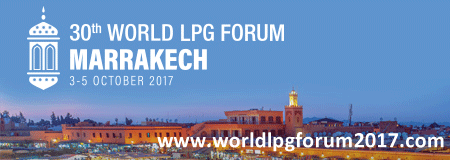 <ご注意＝実際の登録は英文フォームを用い記載は英語・アルファベットとなります>第30回世界LPGフォーラムパレス・デス・コングレス・ド・マラケシュ、2017年10月3日-5日登録フォーム(和訳サンプル)＊登録フォームは、全項目が記載済みでないと受付けませんのでご注意ください。　Eメールアドレス：registration@worldlpgforum2017.com　　　簡単に早く－登録と支払はオンラインwww.worldlpgforum-aegpl2016.comで　　A 参加者登録（大文字活字体で記載するか貴方の詳細が判る名刺を添付してください）□Mr.  □Mrs.　□Ms.名：　　　　　　　　　　　　　　　　　姓：　　　　　　　　　　　　　　　　　　団体名／企業名：　　　　　　　　　　　　　　　　　　　　　　　　　　　　　　　役職名：　　　　　　　　　　　　　　　　　　　　　        　　　　　　　　　　住所：　　　　　　　　　　　　　　　　　　　　　　　　郵便コード：　　　　　　都道府県及び都市名：　　　　　　　　　　　　　　　　　　国名：　　　　　　　　電話番号：　　　　　　　　　　　　　Eメール：　　　　　　　　　　　　　　　　＊手続：各セッションに参加できるのは、イベント手続を踏んで参加資格を与えられた方に限ります。参加される方のメルアドが上記と異なる場合には、ここに参加者のメルアドを記入ください。　　　　　　　　　　　　　　　　　　　　　　　　　　・□私は、参加者および出展者に配布する参加者リストへの不掲載を希望します。・このイベントを何で知りましたか：□インターネット □マスコミ □Eメール □郵便□クチこみ　□その他：　　　　　　　　　　　　　　　　B　登録料　　　　　　　　　　　　　　　　　　　　　　　　　　　　　　　　　(単位：ユーロ＝€)(1)このｶﾃｺﾞﾘｰは厳格に国または地方自治体の代表者、政府間機関とEUの代表者になります。この料金の適用を受けるためには、このフォームに所属する官庁の公式派遣状を添えて送付してください。(2)4回目の参加及び同一組織からの追加参加者(3)出展企業の代表者。ブース出展企業の代表者4名を上限とします。このｶﾃｺﾞﾘｰの参加者はｶﾞﾗ・ﾃﾞｨﾅｰに参加できません。ｶﾞﾗ・ﾃﾞｨﾅｰのﾁｹｯﾄ購入はC欄でできます。(4)2017年10月3日(火)午後に行われる国際技術会議にのみ希望する参加者に適用します。このｶﾃｺﾞﾘｰ登録では他のいかなるｾｯｼｮﾝまたはｶﾞﾗ・ﾃﾞｨﾅｰに参加できません。ｶﾞﾗ・ﾃﾞｨﾅｰのﾁｹｯﾄ購入はC欄でできます。(5)このｶﾃｺﾞﾘｰの料金には、展示会場の入場、配偶者ｷﾞﾌﾄ、歓迎ﾚｾﾌﾟｼｮﾝ及びｶﾞﾗ・ﾃﾞｨﾅｰへの招待を含みます。□Mr.  □Mrs.　□Ms.名：　　　　　　　　　　　　　　　　　姓：　　　　　　　　　　　　　　　　　　　B欄合計(登録料)　　　　　　　　　　　　€　C 行事：公式行事とﾋﾞｼﾞﾈｽﾗﾝﾁの参加には予約が必要です。下表に出欠をチェックしてください(必須事項)。　C欄ｶﾞﾗ・ﾃﾞｨﾅｰｵﾌﾟｼｮﾝ合計(ﾁｹｯﾄ枚数×適用価格)：　　　　　　　　　€　*予約登録は先着順で、かつ会場の空き状況によります。諸事情により公式行事の場所を変更することがあります。D ホテル1)予約するホテルと希望の部屋タイプにチェックしてください。料金は全てユーロで朝食と市税を含みます。＊上記宿泊料は2017年5月16日のユーロレートで算出してあり、参照用です。2017年5月16日時点のレートは1 MAD = 0.0918€です。＊宿泊料のユーロ表示は、為替レートの変動を反映して月次で運営者によってアップデートされます。全ての支払は、予約日に適用される為替レートにより運営者が設定したユーロで行います。2)到着出発日記入欄：到着2017年9/10月　日　出発2017年10月　日　宿泊数：　　ホテルの予約：各ホテルの空き状況によりますので、事務局は保証いたしかねます。必要なデポジットと予約料が入金されないと予約手続きを行いません。E 支払9月8日以降の支払は全てクレジットカード払しか受け付けませんのでご注意ください。総支払予定額 B+C+D　　　　　　　　　　　　€　・クレジットカード払：VISA/MASTERCARD/EUROCARD/AMERICAN EXPRESSのみ利用できます。私は運営事務局が私のクレジットカードより上記記載の金額を引き落とすことを承認します。番号　　　　　　　　　　　　　　　　　　　有効期限　　　　　　　　　(必須)カード確認番号(VISA/MASTERCARDは裏面記載3桁、AMEXは表面記載4桁)　 　カード名義人　　　　　　　　　　　　　　　　　　　　・銀行振込(2017年9月8日迄)：30thWORLD LPG FORUM c/o MCI FRANCE宛にユーロで送金できます。CREDIT LYONNAIS －　Le Credit 以下省略……－BIC:CRLYFRPPXXX (銀行送金の場合、名前がフルネームで確認できるようにしてください。振込にかかる諸銀行手数料等は全て振込者負担です。支払総額は全て会費であり、為替レート変動や銀行手数料を含んでいません。)参加登録とホテルの予約取消(キャンセル)規定 キャンセルは運営事務局宛ての書面(郵送、ファックス、eメール)により、以下の条件にて受け付けます。・2017年7月21日迄に受け付けたキャンセルは管理手数料として90€を差し引きます。・2017年7月22日以降に受け付けたキャンセルは払戻がありません。キャンセルまたはビザ取得できなかったことによる不参加の場合も、デポジットの払戻もありません。登録内容の変更/参加者の変更・登録内容の変更には手数料として25€がかかります。ただし名前(参加者)の変更については新規登録の扱いとなります。・変更は全て運営事務局に書面で要請する必要があります。権利の放棄保障と責任:World LPG Communicationは運営者として、MCI Franceは運営事務局として、妨害や不可抗力な理由による行事の中止に責任を持ちません。中止の場合には、上記条件が適用されます。今回の行事に登録することは、以下の諸条件を受諾することになります。すなわち、特に人の安全に危害を及ぼすリスク(不可抗力による場合は別として)が発生しそうな場合には、運営者は行事開催場所の変更、また必要であれば行事開催国を当初予定した国から他国への変更を行う権利を有します。中止の場合の上記条件は同様に適用されますので、運営者は参加者に中止の場合に十分カバーされる保険を出国前に付保することを強く推奨します。全ての参加者に自国の出国前に旅行保険(病気、事故、本国送還、中止)に入ることを助言します。World LPG CommunicationとMCI Franceは、行事または関連行事の期間中に参加者または同伴者に起きた事故には、一切責任を負いません。署名　　　　　　　　　　　　　　　　　　　　　日付　　　　　　　　　　　　　　私はここに行事の参加登録とホテル予約に関し全ての条件を受諾するとともに私の要請に対応した支払に同意します。(必須：銀行小切手で支払う場合にも署名してください。署名がない登録フォームでは手続を行いません。)以上全登録登録カテゴリー早期登録2017.7.21迄遅期登録2017.7.22～10.2迄ｵﾝｻｲﾄ料金2017.10.3以降第30回WLPGフォーラム2017.10.3-5、(国際技術会議を含む)WLPGA会員1,870€　□2,100€　□2,260€　□第30回WLPGフォーラム2017.10.3-5、(国際技術会議を含む)WLPGA非会員2,180€　□2,420€　□2,570€　□第30回WLPGフォーラム2017.10.3-5、(国際技術会議を含む)政府関係者(1)1,250€　□1,320€　□1,400€　□第30回WLPGフォーラム2017.10.3-5、(国際技術会議を含む)4回目の参加者及び同行者(2)1,350€　□1,550€　□1,700€　□選択登録登録カテゴリー早期登録2017.7.21迄遅期登録2017.7.22～10.2迄ｵﾝｻｲﾄ料金2017.10.3以降第30回WLPGフォーラム2017.10.3-5、(国際技術会議を含む)出展者(3)620€　□700€　□780€　□国際技術会議のみ(2017.10.3午後)国際技術会議参加者(4)440€　□490€　□550€　□配偶者登録登録カテゴリー早期登録2017.7.21迄遅期登録2017.7.22～10.2迄ｵﾝｻｲﾄ料金2017.10.3以降第30回WLPGフォーラム2017.10.3-5配偶者(5)300€　□360€　□420€　□行事名月日全登録出展者登録配偶者登録世界技術会議のみ登録歓迎ﾚｾﾌﾟｼｮﾝ10月3日(火)展示会場□出　□欠□出　□欠□出　□欠□出　□欠ﾋﾞｼﾞﾈｽﾗﾝﾁ(全登録/出展者登録/配偶者登録の登録料に含む)10月4日(水)□出　□欠□出　□欠□出　□欠―ﾋﾞｼﾞﾈｽﾗﾝﾁ(全登録/出展者登録/配偶者登録の登録料に含む)10月5日(木)□出　□欠□出　□欠□出　□欠―ｶﾞﾗ・ﾃﾞｨﾅｰ*(全登録と配偶者登録参加料に含む)10月4日(水)Caravanserail□出　□欠―□出　□欠―プールサイドのカクテル(全登録/出展者登録/国際技術会議のみ登録/配偶者登録の登録料に含む)10月5日Movenpick Hotel□出　□欠□出　□欠□出　□欠□出　□欠ｶﾞﾗ・ﾃﾞｨﾅｰｵﾌﾟｼｮﾝ*(世界技術会議のみ登録/出展者登録/他の登録)10月4日(水)Caravanserail180€　□チケット枚数　　　　　　チケット枚数　　　　　　チケット枚数　　　　　　ﾎﾃﾙ名部屋ﾀｲﾌﾟｼﾝｸﾞﾙﾙｰﾑﾀﾞﾌﾞﾙﾙｰﾑ1. MOVENPICK MARRAKECH ***ｸﾗｼｯｸ154.41€ □175.42€ □1. MOVENPICK MARRAKECH ***ｽｰﾍﾟﾘｱ172.80€ □193.83€ □1. MOVENPICK MARRAKECH ***ｽｲｰﾄ292.37€ □304.20€ □2. ATLAS MEDINA ****ｽﾀﾝﾀﾞｰﾄﾞ103.78€ □126.64€ □ﾃﾞﾎﾟｼﾞｯﾄ(総宿泊数)：　　　　　　　　€(総宿泊数)：　　　　　　　　€予約料+15€　+15€　D欄合計(ﾃﾞﾎﾟｼﾞｯﾄ+予約料)　　　　　　　€D欄合計(ﾃﾞﾎﾟｼﾞｯﾄ+予約料)　　　　　　　€D欄合計(ﾃﾞﾎﾟｼﾞｯﾄ+予約料)　　　　　　　€